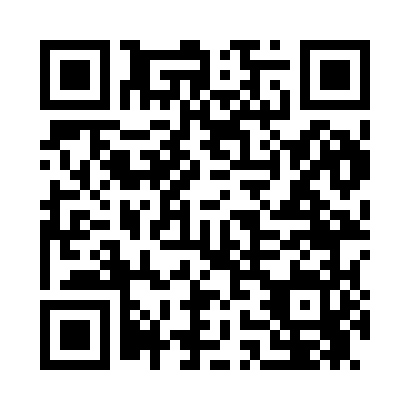 Prayer times for Comers, New Mexico, USAMon 1 Jul 2024 - Wed 31 Jul 2024High Latitude Method: Angle Based RulePrayer Calculation Method: Islamic Society of North AmericaAsar Calculation Method: ShafiPrayer times provided by https://www.salahtimes.comDateDayFajrSunriseDhuhrAsrMaghribIsha1Mon4:295:551:094:578:239:492Tue4:305:551:094:578:239:493Wed4:305:561:104:578:239:494Thu4:315:561:104:578:239:485Fri4:325:571:104:588:239:486Sat4:325:571:104:588:239:487Sun4:335:581:104:588:229:478Mon4:345:581:104:588:229:479Tue4:345:591:104:588:229:4610Wed4:356:001:114:588:219:4611Thu4:366:001:114:588:219:4512Fri4:376:011:114:588:219:4513Sat4:386:011:114:588:209:4414Sun4:386:021:114:588:209:4315Mon4:396:031:114:588:199:4316Tue4:406:031:114:598:199:4217Wed4:416:041:114:598:189:4118Thu4:426:051:114:598:189:4019Fri4:436:051:114:598:179:4020Sat4:446:061:124:598:179:3921Sun4:456:071:124:598:169:3822Mon4:466:071:124:588:159:3723Tue4:476:081:124:588:159:3624Wed4:486:091:124:588:149:3525Thu4:496:101:124:588:139:3426Fri4:506:101:124:588:139:3327Sat4:516:111:124:588:129:3228Sun4:526:121:124:588:119:3129Mon4:536:131:124:588:109:3030Tue4:546:131:124:588:099:2931Wed4:556:141:114:578:089:28